Appendix:  Membership survey fielded by the Society for Epidemiologic Research (SER)SER is committed to promoting diversity, an environment of inclusion, and non-discrimination in the field of epidemiology. SER also aspires to be a Society that has a diverse membership and that serves the professional needs of all its members. Our commitment to diversity, equity, and inclusion is articulated at https://epiresearch.org/about-us/diversity-equity-and-inclusion-statement/.We request your input to understand the diversity of SER’s current members, track the effectiveness of our efforts to enhance our inclusivity, and ensure that we consider the needs of all our members. To maximize the value and effort that SER members are putting into this survey, SER members and other will have the opportunity to request access to and analyze the data from this survey. However, sensitive identifying information, e.g., racial/ethnic minority group, religious minority group, school, department, will be masked to prevent accidental identification. All questions are optional. Thank you!What is your gender?  Woman   Man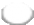 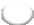   Nonbinary (including genderfluid, two-spirit, third gender, agender)   Gender not listed above or prefer to self-describe (please specify)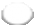 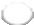 Do you identify as transgender?  Yes   No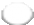 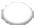 How old are you?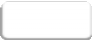 What is your sexual orientation?Heterosexual Gay or Lesbian BisexualPansexual AsexualAn orientation not listed above (please specify)Please specify identifiers that best describe your racial identityAre you of Hispanic or Latina/o/x ethnicity?  Yes   No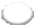 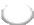 Given the following categories, how would you best describe your race? Please select all that apply.American Indian or Alaska Native Asian or South AsianBlack or African AmericanMiddle Eastern or North African Native Hawaiian or Pacific Islander WhiteA race, ethnicity, or origin not listed above (please specify)How many children under the age of 18 live in your household?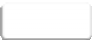 How many children in your household require childcare (i.e., supervision for periods lasting more than a few hours)?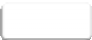 How many older adults (e.g., a parent, grandparent) live in your household who are dependent on you and/or your partner?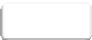 How many full-time salary earners (including you) live in your household?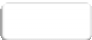 What country were you born in?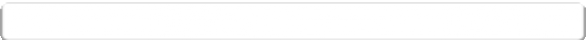 What country do you currently live in?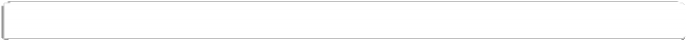 What language(s) do you speak at home? Select all that applyEnglish SpanishLanguage not listed (please specify)Do you identify with any of the following religions? (Please select all that apply)Buddhism Christian Islam Jainism Judaism HinduismNative American Religion SikhismInter/Non-denominational AgnosticismAtheism No religionA religion not listed above (please specify)Generally speaking, how would you define your political views?LiberalLeft-leaning Centrist Right-leaningConservative Independent LibertarianA political view not listed (please specify)Which types of schools did you attend prior to college (please select all that apply):Public schools Private schoolsParochial (religious) schoolsBoarding schools Home schoolAn option not listed above (please specify)During part or all of my childhood (please check all that apply):I lived in a household with fewer than two parentsWe received public assistance (e.g., received free or reduced lunch at school, social security, food stamps, WIC) We had problems with housing (e.g., foreclosure, evicted, frequent forced moves)None of the aboveAre you among the first generation of your family to attend college?  Yes   No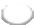 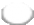   I don't knowHow many years has it been since you completed your most advanced degree?  I have not completed an advanced degree   Less than 1 year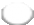 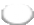 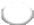 1-3 years  >3-7 years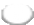 More than 7 years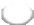 What is the highest level of school you have completed or the highest degree you have received?  Bachelor degree   Master's degree   Doctoral degree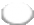 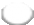 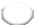 Which type of Master's degrees have you completed?Master of public health (MPH)Master of science (MS) in a public health field Other Master's degree (please specify)In what country did you complete your Master's degree?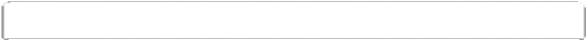 Are you among the first generation in your family to complete a Master's degree?  Yes   No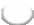 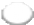 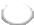 I don't knowWhich type of doctoral degree have you completed?DSc or ScD PhDDrPHMD or DO DDS DMDOther (please specify)Which type of doctoral degree(s) have you completed?DSc/ScD/PhD/DrPH MD/DODDS DMDAdditional degree not listed (please specify)In what country did you complete your doctoral degree?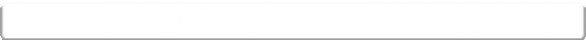 Are you among the first generation in your family to complete a Doctoral degree?  Yes   No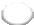 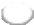 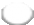 I don't knowIndividual responses to the following questions will not be included in any shared dataset. Data on these questions will only be released in aggregate.Which best describes your affiliation?IndividualSchool of public health School of medicineResearch institution Research, non-universityAdditional affiliation not listed (please specify).What is the name of your school or institution?What is the name of your division or department?Which of the following best describers your primary occupational setting? (If you have more than one job/position, please answer this question based on your primary job/position)  Academia Government Consulting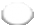 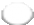 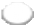   Industry (e.g., pharmaceutical)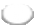   An occupational setting not listed above (please specify)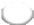 Is this an independent (non-mentored) position?  Yes   No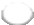 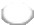 Does not applyDo you currently have tenure?  Yes   No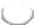 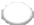 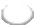 Does not applyWhich best describes your position?  Undergraduate student	                                                         Master's student	                                                                    Doctoral student	                                                             Postdoctoral fellow	                                                              Research scientist	                                                                            A position not listed above (please specify)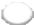 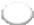 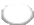 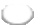 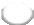 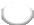 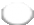 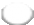 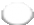 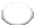 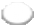 What is your employment title?Do you currently have tenure (or equivalent status)?  Yes No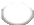 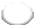   Does not apply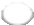 Is this an independent (non-mentored) position?  No Yes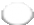 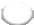 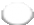 Does not applyResearch assistant Lecturer or instructorAssistant professor or equivalent Associate professor or equivalent ProfessorWhat is your employment title?What is your SER membership status?  Current member   Past member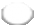   Never member, only attended SER's annual meeting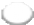 When were you last a member of SER?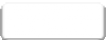 About how many years were you a member of SER?  Less than 5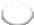   5-9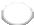   10-19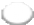   20 or more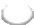 What reason(s) led you to not renewal your SER membership? (Select all that apply and add comments)Costs were too highNot enough value for the cost Retired or ended my careerFelt unwelcome or couldn't find my place in the societyAnother reason not listed (please specify)If you are willing, please provide additional details regarding your decision not to renew.In which year did you last attend SER's annual meeting?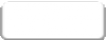 If you are willing to share, what were your reasons for not becoming an SER member?Do you plan to attend any future SER annual meetings?  Yes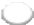   No (please specify)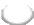 About how many years have you been a member of SER?  Less than 5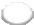   5-9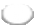   10-19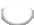 20 or more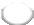 Which of the following describe experiences you have had with SER (mark all that apply):Submitted an abstract (first author) for considerationHad an abstract (first author) accepted to present as a posterHad an abstract (first author) accepted to present orally Submitted a symposium proposal (as primary contact) Invited to participate in a proposed symposium Presented as a part of an accepted symposium proposal Submitted a workshop proposalConducted a proposed workshopChaired or co-chaired a spotlight session Judged postersServed on a standing committee (executive committee, membership committee, awards committee, publication committee, communications committee, student or post- doc committee, education committee)Reviewed submitted conference abstracts Volunteered to participate in ad hoc committee Attended an SERtalk: in person, online Attended a SERdigital onlineNone of the aboveAs a junior member of SER, minimal attempts are made to include me.  Very true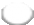   Somewhat true   A little true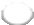 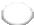   Not true at allIf you would be willing to share your opinion, the following questions will help us understand how current members view SER and SER's Annual Meeting.The diversity of institutions represented.  Very diverse (no room for improvement)   Somewhat diverse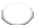 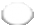   A little diverse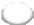   Completely lacking diversity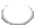 The diversity of ideas represented.   Very diverse (no room for improvement)   Somewhat diverse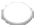 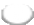   A little diverseCompletely lacking diversityThe extent to which you feel welcome  Very welcomed  Somewhat welcomed   A little welcomed  Not at all welcome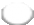 The extent to which the environment feels inclusive:  Very inclusive  Somewhat inclusive   A little inclusive  Not at all inclusiveThe extent to which the environment has opportunities for collaboration  Strongly collaborative   Somewhat collaborative  Neither collaborative nor competitive   Somewhat competitive  Strongly competitive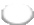 Changes to diversity and/or inclusion within the Society in the past year:  Very much improved   Somewhat improved   A little improved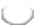 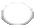 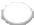 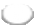 No apparent change  A little worse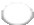   Somewhat worse Very much worse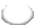 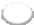 Is there anything that has made you feel particularly welcome or encouraged to engage with the Society's activities?  Yes   No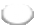 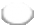 If yes, please specifyIs there anything that has made you feel particularly unwelcome or discouraged from engaging with the Society’s activities?  Yes   No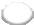 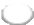 If yes, please specifyPlease indicate your level of agreement with the following statements about your experiences at SER.Neither agree norStrongly Agree	Agree	disagree	Disagree	Strongly disagree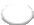 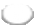 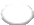 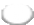 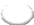 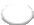 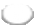 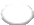 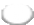 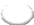 SER members are accepting of variations ineach other’s culture,	                                                                                                                               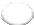 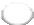 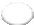 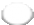 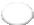 customs, habits, and traditions.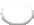 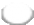 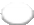 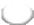 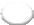 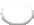 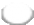 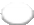 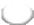 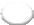 SER members feelcomfortable sharing their	                                                                                                                                opinions.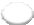 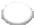 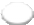 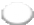 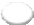 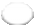 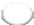 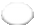 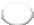 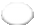 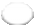 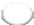 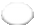 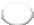 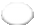 When deciding whether or not to attend the annual meeting, which of these factors are important to you?Cost?  Very important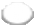   Somewhat important Not at all important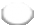 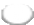 Location?  Very important  Somewhat important   Not at all importantVirtual format option?  Very important – A virtual format option would greatly improve my ability to attend the annual meeting.  Somewhat important – A virtual format option would somewhat improve my ability to attend the annual meeting.   Not important at all - My ability to attend the annual meeting does not depend on meeting format.Do you need any accommodations at SER's annual meeting? If so, what type of accommodations related to your disability would be most important to you?Assistive listening device CaptioningSign language interpreter Reserved front row seating Large printAdvance copy of slides to be projected Wheelchair accessQuiet room Scent-free roomGender neutral bathroomFood catered to certain diet restrictions Room for breastfeeding or pumping space ChildcareRoom for prayerAnother offering not listed above (please specify)Do you have any barriers to annual meeting attendance?  Yes No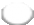 Which barriers to attendance do you face? (mark all that apply)FinancialDependent care responsibilities Ability to take time off work Other time constraintsA barrier not listed above (please specify)Do you have any barriers in engaging and collaborating in SER activities besides the annual meeting?  Yes   No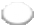 Which barriers barriers in engaging and collaborating in SER activities beside the annual meeting do you face? (mark all that apply)FinancialDependent care responsibilities Ability to take time off work Other time constraintsA barrier not listed above (please specify)How has the COVID pandemic affected the ability of you to perform your work?  It has made me overall more productive.   It has not impacted my productivity overall.   It has made me overall less productive.Please specify how it has made you less productive (check all that apply):Dependent care responsibilities Negatively affected my physical health Negatively affected my mental healthNegatively affected the mental health of my dependentsIncreased my responsibility to support others instead of my own work (e.g., helping students, adapting courses to an online format, or supporting pandemic response efforts)A reason not listed above (please specify)Acknowledging that not all perceptions and ideas can be captured with multiple choice responses, the last few questions are open-ended:What areas of improvement would you suggest for diversity and inclusion at SER? For example, are there any specific diversity and inclusion programming, events, or initiatives you would you suggest that SER pursue in the next 1-3 years?Would you like to share more about your experiences with or volunteer for SER?  Yes   No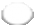 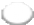 If yes, please provide an e-mail address for follow upThank you for taking the time to complete this survey!If you would like to be included in the raffle for completing this survey, please click here https://epiresearch.org/drawing/